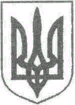 УКРАЇНАЖИТОМИРСЬКА ОБЛАСТЬНОВОГРАД-ВОЛИНСЬКА МІСЬКА РАДАВИКОНАВЧИЙ КОМІТЕТРІШЕННЯвід                      № Про внесення змін до заходів з підготовки  галузей  господарського  комплексу Новоград-Волинської міської територіальної громади до  роботи в  осінньо-зимовий період 2022-2023 років       Керуючись підпунктом 1 пункту а, підпунктом 2 пункту б  статті 30 Закону  України „Про місцеве самоврядування в Україніˮ,  з метою належної підготовки галузей господарського комплексу Новоград-Волинської міської територіальної громади  до роботи в осінньо-зимовий період  2022-2023 років, розглянувши звернення юридичних осіб, виконавчий комітет міської радиВИРІШИВ:      1. Внести зміни до заходів з підготовки галузей господарського комплексу міської територіальної громади  до роботи в осінньо-зимовий період 2022-2023 років, затверджених рішенням виконавчого комітету від   22.06.2022   №443 «Про підготовку  галузей  господарського  комплексу Новоград-Волинської міської територіальної громади до  роботи в  осінньо-зимовий період 2022-2023 років», а саме:1.1  розділ «Управління освіти і науки міської ради та підпорядковані структури»  доповнити пунктом 8 наступного змісту:     1.2  розділ «Відділ з питань охорони здоров’я та медичного забезпечення міської ради та підпорядковані структури» доповнити пунктом 9 наступного змісту:      2. Контроль за виконанням цього рішення покласти на заступників міського голови Борис Н.П., Якубова В.О.Міський голова                                                                           Микола БОРОВЕЦЬ№ п/пНазва заходуТермін виконанняВідповідальні особи8Придбання електрообігрівачів (за потреби)15.10.2022Ващук Т.В., керівники підпорядкованих структур№ п/пНазва заходуТермін виконанняВідповідальні особи9Придбання електроприладів для обігріву приміщень, в тому числі інфрачервоних обігрівачів (за потреби)01.12.2022Боришкевич А.П., керівники підпорядкованих структур